П О С Т А Н О В Л Е Н И Еот  16.04.2024 г.                                                                               № 178 -пс. КалининоОб утверждении общественной комиссиипо делам несовершеннолетних и защите их прав      В соответствии с Федеральным законом от 24.06.1999 года № 120-ФЗ «Об основах системы профилактики безнадзорности и правонарушений несовершеннолетних», руководствуясь Уставом муниципального образования Калининского сельсовета, администрация Калининского сельсоветаПОСТАНОВЛЯЕТ:1.Утвердить Положение об общественной комиссии по делам несовершеннолетних и защите их прав при Администрации Калининского сельсовета Усть-Абаканского района Республики Хакасия согласно приложению № 1.2. Утвердить состав общественной комиссии по делам несовершеннолетних и защите их прав при Администрации Калининского сельсовета Усть-Абаканского района Республики Хакасия согласно приложению № 2.3. Настоящее постановление вступает в законную силу после его официального опубликования. Глава Калининского  сельсовета                                                                И.А.СажинПриложение № 1 к постановлению  администрацииКалининского сельсовета от 16.04.2024 г. № 178-пПоложениеоб общественной комиссии по делам несовершеннолетних и защите их прав при администрации Калининского сельсовета Усть-Абаканского района Республики ХакасияОбщие положения  1.1 Общественная комиссия по делам несовершеннолетних и защите их прав (далее – комиссия, ОКДН) создается при администрации Калининского сельсовета. Комиссия является коллегиальным органом, входящим с систему комиссий по делам несовершеннолетних и защите их прав. 1.2. Комиссия руководствуется в своей деятельности  Конституцией Российской Федерации, международными договорами Российской Федерации и ратифицированными ею международными соглашениями в сфере защиты прав детей, федеральными  конституционными законами, федеральными законами, актами Президента Российской Федерации и Правительства Российской Федерации, законами и актами субъектов Российской Федерации и настоящим положением. 1.3. Деятельность комиссии основывается на принципах законности, демократизма, поддержки семьи с несовершеннолетними детьми и взаимодействия с ней, гуманного обращения с несовершеннолетними, индивидуального подхода к несовершеннолетним с соблюдением конфиденциальности полученной информации, государственной поддержки деятельности органов местного самоуправления и общественных объединений по профилактике безнадзорности и правонарушений несовершеннолетних, обеспечения ответственности должностных лиц и граждан за нарушение прав и законных интересов несовершеннолетних.1.4. Для целей настоящего  Положения  применяются следующие основные понятия, используемые  в значениях, определенных Федеральным законом № 120-ФЗ  от 24.06.1999 г. (ред. от 24.04.2020 г.)   «Об основах системы профилактики безнадзорности и правонарушений несовершеннолетних»:несовершеннолетний - лицо, не достигшее возраста восемнадцати лет;безнадзорный - несовершеннолетний, контроль за поведением которого отсутствует вследствие неисполнения или ненадлежащего исполнения обязанностей по его воспитанию, обучению и (или) содержанию со стороны родителей или иных законных представителей либо должностных лиц;беспризорный - безнадзорный, не имеющий места жительства и (или) места пребывания;несовершеннолетний, находящийся в социально опасном положении - лицо, которое вследствие безнадзорности или беспризорности находится в обстановке, представляющей опасность для его жизни или здоровья либо не отвечающей требованиям к его воспитанию или содержанию, либо совершает правонарушение или антиобщественные действия;антиобщественные действия - действия несовершеннолетнего, выражающиеся в систематическом употреблении наркотических средств, психотропных и (или) одурманивающих веществ, алкогольной и спиртосодержащей продукции, занятии проституцией, бродяжничеством или попрошайничеством, а также иные действия, нарушающие права и законные интересы других лиц;семья, находящаяся в социально опасном положении - семья, имеющая детей, находящихся в социально опасном положении, а также семья, где родители или иные законные представители несовершеннолетних не исполняют своих обязанностей по их воспитанию, обучению и (или) содержанию и (или) отрицательно влияют на их поведение либо жестоко обращаются с ними;индивидуальная профилактическая работа - деятельность по своевременному выявлению несовершеннолетних и семей, находящихся в социально опасном положении, а также по их социально-педагогической реабилитации и (или) предупреждению совершения ими правонарушений и антиобщественных действий;профилактика безнадзорности и правонарушений несовершеннолетних - система социальных, правовых, педагогических и иных мер, направленных на выявление и устранение причин и условий, способствующих безнадзорности, беспризорности, правонарушениям и антиобщественным действиям несовершеннолетних, осуществляемых в совокупности с индивидуальной профилактической работой с несовершеннолетними и семьями, находящимися в социально опасном положении.Цель и основные задачи ОКДН2.1. Комиссия создается с целью предупреждения безнадзорности, правонарушений несовершеннолетних, проведения индивидуальной профилактической работы с несовершеннолетними и семьями, находящимися в социально опасном положении, в поселении.2.2. Основными задачами ОКДН являются:1) Выявление родителей или иных законных представителей, не исполняющих своих обязанностей по воспитанию, содержанию  несовершеннолетних и (или) отрицательно влияющих на их поведение, либо, жестоко обращающихся с ними.2) Предупреждение правонарушений, алкоголизма, наркомании, экстремизма и других негативных явлений в среде несовершеннолетних в поселении.3) Выявление и предупреждение фактов жестокого обращения с детьми в поселении.4) Оказание помощи в организации работы по профилактике безнадзорности и правонарушений несовершеннолетних.5) Информирование  по вопросам, касающимся положения детей в поселении.Полномочия ОКДН3.1.  ОКДН осуществляет следующие полномочия:1) принимает участие в организации и проведении мероприятий по профилактике безнадзорности и правонарушений несовершеннолетних в поселении;2) участвует в рейдах по выявлению детей в местах, запрещенных для посещения детьми, а также в местах, запрещенных для посещения детьми в ночное время без сопровождения родителей или иных законных представителей;3) участвует в проведении рейдов по выявлению безнадзорных, беспризорных детей, несовершеннолетних и семей, находящихся в социально опасном положении, а также несовершеннолетних, систематически пропускающих учебные занятия;4) участвует в рейдах по выявлению фактов продажи несовершеннолетним алкогольной продукции и табачных изделий;5) осуществляет контроль за организацией досуга несовершеннолетних по месту жительства, за состоянием воспитательно-профилактической работы с несовершеннолетними в общеобразовательных, культурно-просветительных учреждениях, в учреждениях начального профессионального образования;6) заслушивает на своих заседаниях родителей или иных законных представителей, не занимающихся воспитанием детей, а также несовершеннолетних, склонных к бродяжничеству, систематически пропускающих занятия в образовательных учреждениях;7) информирует о выявленных фактах нарушения прав и законных интересов несовершеннолетних;8) незамедлительно направляет информацию о необходимости проведения индивидуальной профилактической работы с несовершеннолетними и семьями, находящимися в социально опасном положении;9) взаимодействует и привлекает к своей работе общественные организации, партии, движения, религиозные организации, педагогические и  родительские коллективы по вопросам профилактики безнадзорности и правонарушений несовершеннолетних.4. Порядок образования ОКДН4.1. ОКДН образуется решением Главы муниципального образования Калининского сельсовета и утверждается Постановлением.4.2. Деятельность ОКДН осуществляется на общественных началах.4.3. В состав ОКДН входят председатель ОКДН — Глава администрации сельского поселения, секретарь ОКДН и иные члены ОКДН.4.4. В состав ОКДН могут входить: депутаты  поселения, представители образовательных, культурно-просветительных учреждений, учреждений здравоохранения, общественных организаций, сотрудники органов внутренних дел, члены родительских комитетов и иные граждане, имеющие опыт работы с несовершеннолетними.4.5.Численный состав ОКДН должен быть не менее 5 человек.4.6.Организация работы ОКДН:ОКДН оказывает помощь  в осуществлении индивидуальных профилактических мероприятий, проводимых в поселении, в отношении несовершеннолетних:1) безнадзорных или беспризорных;2) занимающихся бродяжничеством или попрошайничеством;3) содержащихся в социально-реабилитационных центрах для несовершеннолетних, социальных приютах, центрах помощи детям, оставшимся без попечения родителей, специальных учебно-воспитательных и других учреждениях для несовершеннолетних, нуждающихся в социальной помощи и (или) реабилитации;4) употребляющих наркотические средства или психотропные вещества без назначения врача либо употребляющих одурманивающие вещества, алкогольную и спиртосодержащую продукцию;5) совершивших правонарушение, повлекшее применение мер административной ответственности;6) совершивших правонарушение до достижения возраста, с которого наступает административная ответственность;7) освобожденных от уголовной ответственности вследствие акта об амнистии или в связи с изменением обстановки, а также в случаях, когда признано, что исправление несовершеннолетнего может быть достигнуто путем применения принудительных мер воспитательного воздействия;8) совершивших общественно опасное деяние и не подлежащих уголовной ответственности в связи с недостижением возраста, с которого наступает уголовная ответственность, или вследствие отставания в психическом развитии, не связанного с психическим расстройством;9) обвиняемых или подозреваемых в совершении преступлений, в отношении которых избраны меры пресечения, предусмотренные Уголовно-процессуальным кодексом Российской Федерации;10) отбывающих наказание в виде лишения свободы в воспитательных колониях;11) условно-досрочно освобожденных от отбывания наказания, освобожденных от наказания вследствие акта об амнистии или в связи с помилованием;12) которым предоставлена отсрочка отбывания наказания или отсрочка исполнения приговора;из специальных учебно-воспитательных учреждений закрытого типа, если они в период пребывания в указанных учреждениях допускали нарушения режима, совершали противоправные деяния и (или) после освобождения (выпуска) находятся в социально опасном положении и (или) нуждаются в социальной помощи и (или) реабилитации;13) осужденных за совершение преступления небольшой или средней тяжести и освобожденных судом от наказания с применением принудительных мер воспитательного воздействия;14) осужденных условно, осужденных к обязательным работам, исправительным работам или иным мерам наказания, не связанным с лишением свободы. 4.7. Заслушивает на своих заседаниях:- родителей или иных законных представителей, не исполняющих своих обязанностей по воспитанию, содержанию несовершеннолетних и (или) отрицательно влияющих на их поведение, либо жестоко обращающихся с ними.4.8. Вносит предложения:- по организации летнего отдыха, досуга несовершеннолетних;- по проведению индивидуальной профилактической работы с несовершеннолетними;- по устранению причин и условий, способствующих безнадзорности и антиобщественному поведению несовершеннолетних.4.9. Организовывает и проводит рейды в семьи, находящиеся в социально опасном положении.4.10. Составляет акты обследования семей, находящихся в социально опасном положении.4.11. Принимает участие в работе по пропаганде правовых знаний среди несовершеннолетних и родителей или иных законных представителей.4.12. Проводит информационно — разъяснительную работу с населением поселения (наглядная агитация, СМИ).5. Меры воздействия, применяемые комиссиейОбщественная комиссия имеет право применять следующие меры воздействия:5.1. К несовершеннолетним:- обязать принести извинение потерпевшему;- направить материалы в КДН и ЗП для принятия мер административного воздействия.5.2. К родителям (или лицам, их замещающим):- вынести общественное порицание;- направить материалы в КДН и ЗП.6. Порядок деятельности ОКДН6.1. Деятельность ОКДН планируется на год.6.2. План работы на год, утвержденный председателем ОКДН.6.3. Заседания ОКДН проводятся по мере необходимости, но не реже одного раза в месяц.6.4.На заседания могут приглашаться другие лица, не являющиеся членами ОКДН.6.5. Заседание ОКДН правомочно, если на нём присутствует не менее половины от общего числа членов. Решение ОКДН по рассматриваемым вопросам принимается простым большинством голосов от общего числа присутствующих на заседании членов комиссии. Член ОКДН, не согласный с решением комиссии, вправе приложить к решению ОКДН особое мнение в письменном виде.6.6. Повестка дня заседания ОКДН определяется председателем не позднее, чем за 3 дня до начала заседания. В повестке дня заседания ОКДН должны быть указаны:1) номер вопроса;2) наименование вопроса;3) кем инициирован вопрос.6.7. Члены ОКДН обязаны присутствовать на заседании комиссии. О невозможности присутствовать на заседании комиссии по уважительной причине член ОКДН заблаговременно информирует председателя ОКДН с указанием причины отсутствия.6.8. Заседание проводит председатель ОКДН.6.9. Протокол заседания ОКДН составляется на основании записей (стенограммы), произведенных во время заседания, подготовленных тезисов докладов и выступлений, справок и других материалов.6.10. Записи во время заседаний ОКДН, сбор материалов и подготовка текста протокола возлагаются на секретаря ОКДН.6.11. В протоколе должны быть указаны:- дата и место заседания;- состав присутствующих членов ОКДН, приглашённых лиц;- содержание рассматриваемых материалов;- фамилия, имя и отчество лица, в отношении которого рассматриваются материалы, число, месяц, год и место рождения, место его жительства, место работы или учебы, а также иные сведения, имеющие значение для рассмотрения материалов;- сведения о явке лиц, участвующих в заседании, разъяснении им их прав и обязанностей;- сведения об извещении отсутствующих лиц в установленном порядке;- справки, выступления, аналитические материалы;- сведения о принятии на заседании ОКДН решении с указанием лиц, ответственных за исполнение и сроков исполнения.6.12. Решение общественной комиссии принимается простым большинством голосов присутствующих на заседании членов общественной комиссии и подписывается председательствующим и секретарем.6.13. Решения ОКДН являются итоговым документом, оформляются письменно и подписываются председателем ОКДН. В решении указывается: а) наименование комиссии; б) дата; в) время и место проведения заседания;г) сведения о присутствующих членах комиссии; д) сведения о лицах присутствующих на заседании; е) вопрос повестки дня, по которому вынесено постановление; ж) содержание рассматриваемого вопроса; з) выявленные по рассматриваемому вопросу нарушения прав и законных интересов несовершеннолетних (при их наличии);         к) решение, принятое по рассматриваемому вопросу;        л) меры, направленные на устранение причин и условий, способствующих безнадзорности, беспризорности, правонарушениям и антиобщественным действиям несовершеннолетних;         м) сроки, в течение которых должны быть приняты меры, направленные на устранение причин и условий, способствующих безнадзорности, беспризорности, правонарушениям и антиобщественным действиям несовершеннолетних.6.14. Принятое решение в части, касающейся вопросов профилактики безнадзорности, правонарушений и защиты прав несовершеннолетних, доводится до сведения несовершеннолетних, родителей (или лиц, их замещающих), в отношении которых были рассмотрены материалы, а также должностных лиц администрации поселения, учреждений и организаций всех форм собственности, граждан.6.15. Решения комиссии направляются членам комиссии, в органы и учреждения системы профилактики и иным заинтересованным лицам и организациям.7. Полномочия председателя ОКДН, секретаря ОКДН, иных членов ОКДН7.1.Председатель ОКДН:- руководит деятельностью ОКДН;- принимает участие в заседании ОКДН с правом решающего голоса;- распределяет обязанности между членами ОКДН;- определяет дату проведения заседания;- утверждает повестку заседания ОКДН;- председательствует на заседании ОКДН, либо поручает ведение заседания члену ОКДН;- утверждает план работы ОКДН;- контролирует исполнение плана работы ОКДН;- отписывает решения, принятые на заседаниях ОКДН;- решает иные вопросы, предусмотренные настоящим Положением.7.2. Секретарь ОКДН:- подчиняется непосредственно председателю ОКДН;- принимает участие в заседании ОКДН с правом решающего голоса;- формирует повестку заседания ОКДН;- организует планирование текущей работы ОКДН, составление планов по профилактике безнадзорности и правонарушений несовершеннолетних;- ведет делопроизводство ОКДН;- организует информационный обмен с органами, учреждениями, общественными организациями по вопросам деятельности ОКДН и вопросам защиты прав и законных интересов несовершеннолетних, проживающих в поселении;- обеспечивает ежемесячное информирование  о результатах проведенной ОКДН работы;- оказывает содействие  в организации выездного заседания, проводимого на территории подведомственности ОКДН: оповещает членов ОКДН о дате заседания, рассматриваемых вопросах; обеспечивает приглашение граждан по рассматриваемым вопросам;- организует оперативную работу по выявлению несовершеннолетних и семей, находящихся в социально опасном положении, выявлению причин и условий безнадзорности, правонарушений несовершеннолетних;- осуществляет контроль за выполнением принятых решений ОКДН.7.3. Члены ОКДН:- исполняют поручения председателя ОКДН;- вносят свои предложения по включению вопросов в повестку дня заседаний ОКДН;- принимают участие в заседании ОКДН с правом решающего голоса;- принимают участие в организации и проведении профилактических мероприятий в поселении, в том числе совместно с  участковым уполномоченным, закрепленным за данным административным участком, участвуют в рейдах по выявлению детей в местах, запрещенных для посещения детьми, а также в местах, запрещенных для посещения детьми в ночное время без сопровождения родителей или иных законных представителей.Приложение № 2 к постановлению  администрацииКалининского сельсовета от 16.04.2024 г. № 178-пСоставобщественной комиссии по делам несовершеннолетних и защите их прав при администрации Калининского сельсовета Усть-Абаканского района Республики ХакасияПредседатель комиссии:Сажин И.А. – глава администрации Калининского сельсовета;Секретарь комиссии:Недбаева Ю.С.– главный специалист администрации Калининского сельсовета;Члены комиссии: Синюкова И.А.– директор  «Калининская СОШ»; Баранова Ю.Ю. –   заведующая МДОБУ «Детский сад «Звездочка» с.Калинино» ; Отева Е.И.       – социальный работник  «Калининская СОШ»; Никонорова О.Ю. –директор «Чапаевская СОШ»;Белошапкина Н.Ю. - главный специалист администрации Калининского сельсовета.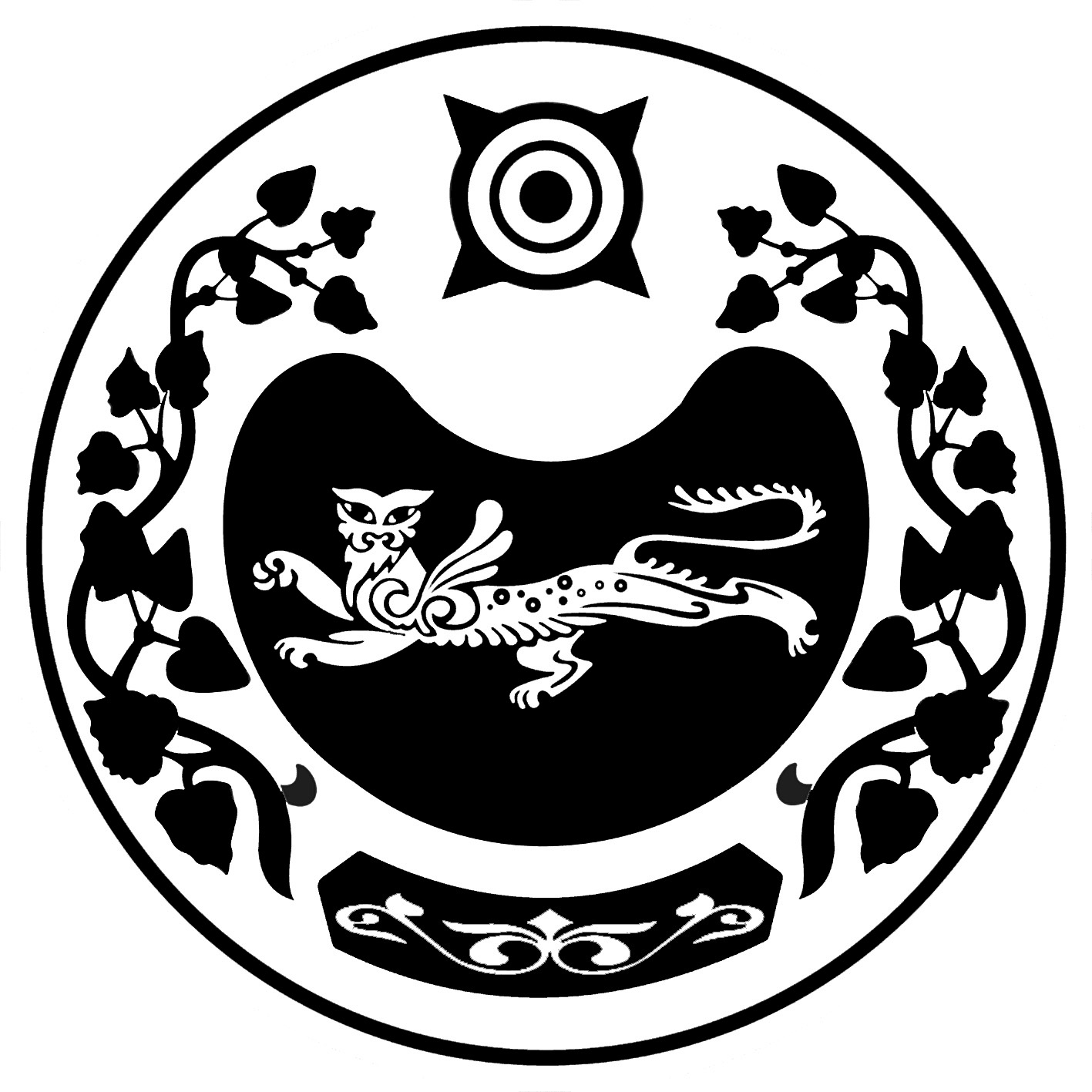 РОССИЯ ФЕДЕРАЦИЯЗЫХАКАС РЕСПУБЛИКААFБАН ПИЛТIРI  АЙМААТАЗОБА ПИЛТIРI ААЛ  ЧÖБIНIҢУСТАF ПАСТААРОССИЙСКАЯ ФЕДЕРАЦИЯРЕСПУБЛИКА ХАКАСИЯУСТЬ-АБАКАНСКИЙ РАЙОН	       АДМИНИСТРАЦИЯКАЛИНИНСКОГО СЕЛЬСОВЕТА